T.C.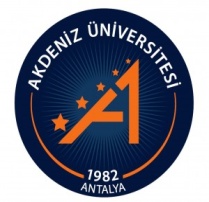 AKDENİZ ÜNİVERSİTESİÖYP KURUM KOORDİNATÖRLÜĞÜ (Değerlendirme Raporu) …../…../….DanışmanUnvanı/Adı Soyadı:İmzaÖĞRENCİNİNAdı soyadıRapor DönemiMezun olduğu Üniversite ÖYP Üniversitesi Öğrenim Gördüğü Üniversite Akdeniz Üniversitesi Akdeniz Üniversitesi Akdeniz Üniversitesi Akdeniz Üniversitesi Akdeniz Üniversitesi Öğrenim Gördüğü Aşama (Bilimsel Hazırlık, Ders, Yeterlik, Tez)Öğrenim Gördüğü Enstitü  Öğrenim Gördüğü Anabilim Dalı Öğrenim Gördüğü Program A.Ü’de Öğrenime Başlama Tarihi:Öğrencilikte Normal Sürenin Bitiş TarihiDanışman; Unvanı, Adı SoyadıÖĞRENİM GÖRDÜĞÜ KURUMDAKİ ÇALIŞMALARÖĞRENİM GÖRDÜĞÜ KURUMDAKİ ÇALIŞMALARZorunlu KrediKazanılan KrediAkademik OrtalamaALINAN DERSLER VE NOTLARÖğretim Yılı / DönemiDersin AdıDers koduDers Notu Ders Notu Başarı Durumu (Başarılı / Başarısız) Öğretim Yılı / DönemiDersin AdıDers koduHarfDeğerBaşarı Durumu (Başarılı / Başarısız) KONGRELERUlusal Ulusal Ulusal Uluslararası Uluslararası Uluslararası ÇALIŞMA GRUPLARI VE ÇALIŞTAYLAR:ÇALIŞMA GRUPLARI VE ÇALIŞTAYLAR:YAYINLAR ATIF İNDEKSLERİNE GİREN YAYINLARKONGRE BİLDİRİLERİUlusal Uluslararası Yayınlanmış Özetler:Danışman Görüşü